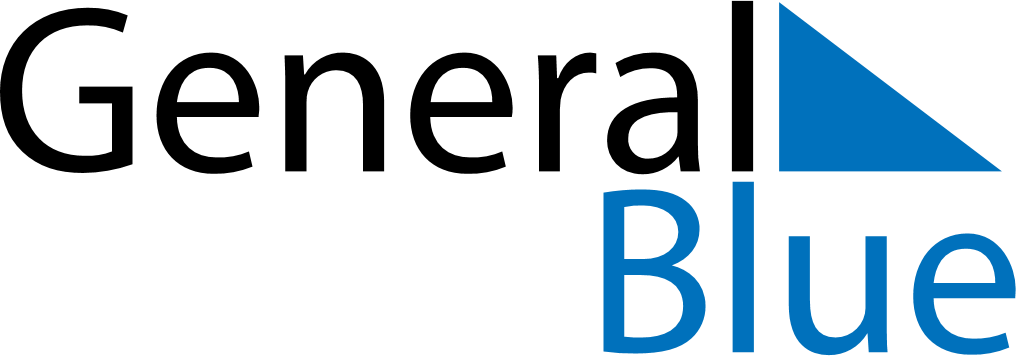 Weekly CalendarSeptember 18, 2022 - September 24, 2022SundaySep 18MondaySep 19TuesdaySep 20WednesdaySep 21ThursdaySep 22FridaySep 23SaturdaySep 24